Utrzymanie techniczne wagonów PESA, typ 122NaB”, nr sprawy: TF/S/001/2019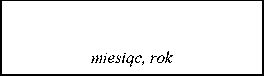 RAPORT MIESIĘCZNYO WSKAŹNIKU GOTOWOŚCI TECHNICZNEJ i AWARYJNOŚCIŚredni miesięczny wskaźnik, gotowości technicznejwysokość karynaliczona kara za wskaźnik gotowości technicznejpodpis osoby sporządzającej wykaz ze strony	podpis upoważnionej osoby potwierdzającej zeZamawiającego	strony WykonawcydzieńLiczba wagonów sprawnych ogółemLiczba wagonów niesprawne z przyczyn leżących poza Wykonawcą Liczba wagonów sprawnych technicznieWymaganywskaźnikgotowościtechnicznej(liczbaWagonów)przekroczeniewskaźnika(liczbawagonów)(poz.4 –poz.5)Wskaźnik[(poz.4 : (poz.2+poz.3)] * 100[%]123456712345678910111213141516171819202122232425262728293031